                                                                          PROGRAM RAJDU ROWEROWEGO MAŁOPOLSKA TOUR 2018                                                     Oświęcim  - 9.09.2018  10.00 – 11.45 – zgłoszenia do Rajdu na bulwarach nad rzeką Sołą, pobieranie pakietów startowych12.00  - Bulwary nad rzeką Sołą - start Rajdu Rowerowego na wszystkie trasy (MAXI, MIDI, MINI)Trasa MAXI (36 km):Oświęcim Bulwary – ul. Przeczna – DW 948 -  Stare Stawy – Grojec – Łazy – Poręba Wielka – ul. Wykręt – ul. Odnoga – ul. Grabowiecka – ul. Grobelna – ul. Polowiecka – ul. Dabrowki – ul. 1 Maja – Włosienica – Żabie Miasto – Łazy – Grojec – ul. Kasztanowa - Skotnica –  Zaborze - skrzyż światła z DK 44 – ul. Grojecka – ul. Pod Górkę – ul. Zaborska – u. Jagiełły – ul. Przeczna – Oświęcim Bulwary      Trasa MIDI  (31 km):Oświęcim Bulwary – ul. Przeczna – DW 948 -  Stare Stawy – Grojec – Łazy – Poręba Wielka - Żabie Miasto – Łazy – Grojec – ul. Kasztanowa - Skotnica – Zaborze - skrzyż światła z DK 44 – ul. Grojecka – ul. Pod Górkę – ul. Zaborska – u. Jagiełły – ul. Przeczna – Oświęcim Bulwary      Trasa MINI  (16 km)Oświęcim Bulwary – ul. Przeczna – DW 948 -  Stare Stawy – Grojec – (bufet owocowy) - Skotnica – Zaborze - skrzyż światła z DK 44 – ul. Grojecka – ul. Pod Górkę – ul. Zaborska – ul. Jagiełły – ul. Przeczna – Oświęcim Bulwary      13.00 – 15.30 – przyjazd do mety na Bulwarach13.00 – 16.00 – posiłek, festyn sportowy, występy, konkursy, gry, nagrody dla uczestników14.00 – 14.45 – zapisy do zawodów dla dzieci15.00 – start do zawodów dzieci – Bulwary15.30	– dekoracja wszystkich uczestników zawodów dla dzieci                                          CZASOWY PLAN PRZEJAZDU (orientacyjny)12.00 – 12.00  - Oświęcim Bulwary12.10 – 12.30  – Grojec12.20 – 13.00  - Łazy12.30 – 13.15 – Poręba Wielka            12.40 – 13.40  - Włosienica12.50 – 14.00 – Żabie Miasto  13.00 – 14.15 – Łazy13.10 – 14.30 – Grojec– 15.00 – Skotnica  (MINI 12.15 – 13.00)14.00  - 15.30 – Oświęcim Bulwary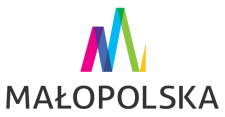    Projekt realizowany ze środków finansowych Województwa Małopolskiego